VENDOR APPLICATION 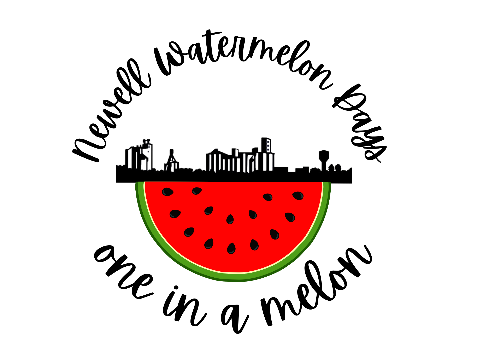 August 4-5, 2023 *Electricity is limited PRODUCTS OR SERVICE: Type of item (food, beverage, or items) that your organization would like to sell. Please list your choices and approximate prices. If you plan to serve a meal, attach a menu, prices, and which meals that you plan to serve on a separate sheet. We will help advertise for you!Items/Food/Drink for Sale (or attach menu/list with pricing): __________________________________________________________________________________________________________________________________________________________________________________________________What Day(s) and hours do you plan to be open? Friday  No  Yes	  HOURS _____________Saturday  No  Yes    HOURS _____________How much space do you need (size of trailer or table set-up)? ________________________________________________________________________________________________Do you need electricity? 	 No 	 Yes	 	If yes, how many watts? ________  Do you have a generator you can bring?  No 	 Yes	   If yes, is it loud? ______________If you do not know the power consumption of all your equipment list them below:List any preference of location. _____________________________________________________List all hazardous materials that will be at your site (gasoline, propane, cleaning materials, etc.) Signature, Title_____________________________________________________________________________________Date ________________________________APPLICATIONS ARE DUE JULY 21ST
Your application cannot be processed unless this form is completely filled out AND a copy of your proof of liability insurance coverage is enclosed. ORGANIZATION NAMECONTACT PERSONMAILING ADDRESSCITY, STATE, ZIPPHONE #:FAX#:SALES TAX PERMIT # OR FED ID # OR SOCIAL SECURITY #SALES TAX PERMIT # OR FED ID # OR SOCIAL SECURITY #SALES TAX PERMIT # OR FED ID # OR SOCIAL SECURITY #